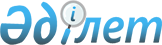 О внесении изменений в некоторые решения Комиссии Таможенного союза в отношении отдельных видов мясаРешение Совета Евразийской экономической комиссии от 12 ноября 2021 года № 116.
      В соответствии со статьями 43 и 45 Договора о Евразийском экономическом союзе от 29 мая 2014 года, пунктом 16 Положения о Евразийской экономической комиссии (приложение № 1 к Договору о Евразийском экономическом союзе от 29 мая 2014 года), пунктами 7 и 16 приложения № 1 к Регламенту работы Евразийской экономической комиссии, утвержденному Решением Высшего Евразийского экономического совета от 23 декабря 2014 г. № 98, Совет Евразийской экономической комиссии решил:
      1. Пункт 7 Решения Комиссии Таможенного союза от 27 ноября 2009 г. № 130 "О едином таможенно-тарифном регулировании Евразийского экономического союза" дополнить подпунктами 7.1.35 и 7.1.36 следующего содержания:
      "7.1.35. Мясо крупного рогатого скота, предназначенное исключительно для производства мясной продукции:
      свежее, охлажденное или замороженное, в отношении которого применяется тарифная квота в соответствии с Решением Коллегии Евразийской экономической комиссии от 17 августа 2021 г. № 102, классифицируемое кодами 0201 10 000 1, 0201 20 200 1, 0201 20 300 1, 0201 20 500 1, 0201 20 900 1, 0201 30 000 4, 0202 10 000 1, 0202 20 100 1, 0202 20 300 1, 0202 20 500 1, 0202 20 900 1, 0202 30 100 4, 0202 30 500 4 и 0202 30 900 4 ТН ВЭД ЕАЭС, ввозимое в объеме не более 5 тыс. тонн в Республику Армения, в объеме не более 21 тыс. тонн в Республику Казахстан и в объеме не более 5 тыс. тонн в Кыргызскую Республику;
      свежее или охлажденное, классифицируемое кодами 0201 10 000 8, 0201 20 200 8, 0201 20 300 8, 0201 20 500 8, 0201 20 900 8 и 0201 30 000 8 ТН ВЭД ЕАЭС, и замороженное, классифицируемое кодами 0202 10 000 8, 0202 20 100 8, 0202 20 300 8, 0202 20 500 8, 0202 20 900 8, 0202 30 100 8, 0202 30 500 8 и 0202 30 900 8 ТН ВЭД ЕАЭС, ввозимое в объеме не более 7,5 тыс. тонн в Республику Беларусь;
      замороженное, в отношении которого применяется тарифная квота в соответствии с Решением Коллегии Евразийской экономической комиссии от 17 августа 2021 г. № 102, классифицируемое кодами 0202 10 000 1, 0202 20 100 1, 0202 20 300 1, 0202 20 500 1, 0202 20 900 1, 0202 30 100 4, 0202 30 500 4 и 0202 30 900 4 ТН ВЭД ЕАЭС, ввозимое в объеме не более 200 тыс. тонн в Российскую Федерацию.
      Указанная тарифная льгота предоставляется при условии представления в таможенный орган государства-члена при подаче декларации на товары подтверждения целевого назначения ввозимого товара, выданного уполномоченным органом государства-члена и содержащего сведения об организациях, осуществляющих ввоз, об организациях, в адрес которых подлежит передача товара для производства мясной продукции, о сроках, в течение которых такой товар подлежит передаче, о номенклатуре, количестве, стоимости такого товара.
      Товары, в отношении которых применена тарифная льгота в соответствии с настоящим пунктом, допускается использовать исключительно на территории Республики Армения, Республики Казахстан, Кыргызской Республики, Республики Беларусь или Российской Федерации соответственно для производства мясной продукции.
      В отношении товаров, указанных в настоящем пункте, ограничения по пользованию и (или) распоряжению действуют до момента их использования в производстве мясной продукции.
      Тарифная льгота, предусмотренная настоящим пунктом, предоставляется в отношении товаров, помещаемых (помещенных) под таможенную процедуру выпуска для внутреннего потребления, в отношении которых декларация на товары, а в случае выпуска товаров до подачи декларации на товары – заявление о выпуске товаров до подачи декларации на товары зарегистрированы таможенным органом государства-члена с даты вступления в силу Решения Совета Евразийской экономической комиссии от 12 ноября 2021 г. № 116 по 31 декабря 2022 г. включительно.
      7.1.36. Свинина, предназначенная исключительно для производства мясной продукции: 
      замороженная, классифицируемая кодами 0203 21 100 9, 0203 21 900 9, 0203 22 110 9, 0203 22 190 9, 0203 22 900 9, 0203 29 110 9, 0203 29 130 9, 0203 29 150 9, 0203 29 550 3, 0203 29 550 9, 0203 29 590 9, 0203 29 900 3 и 0203 29 900 9 ТН ВЭД ЕАЭС и ввозимая в объеме не более 5 тыс. тонн в Республику Армения, в объеме не более 7 тыс. тонн в Республику Казахстан и в объеме не более 100 тыс. тонн в Российскую Федерацию;
      свежая или охлажденная, классифицируемая кодами 0203 11 100 9, 0203 11 900 9, 0203 12 110 9, 0203 12 190 9, 0203 12 900 9, 0203 19 110 9, 0203 19 130 9, 0203 19 150 9, 0203 19 550 9, 0203 19 590 9 и 0203 19 900 9 ТН ВЭД ЕАЭС, и замороженная, классифицируемая кодами 0203 21 100 9, 0203 21 900 9, 0203 22 110 9, 0203 22 190 9, 0203 22 900 9, 0203 29 110 9, 0203 29 130 9, 0203 29 150 9, 0203 29 550 3, 0203 29 550 9, 0203 29 590 9, 0203 29 900 3 и 0203 29 900 9 ТН ВЭД ЕАЭС, ввозимая в объеме не более 20 тыс. тонн в Республику Беларусь.
      Указанная тарифная льгота предоставляется при условии представления в таможенный орган государства-члена при подаче декларации на товары подтверждения целевого назначения ввозимого товара, выданного уполномоченным органом государства-члена и содержащего сведения об организациях, осуществляющих ввоз, об организациях, в адрес которых подлежит передача товара для производства мясной продукции, о сроках, в течение которых такой товар подлежит передаче, о номенклатуре, количестве, стоимости такого товара.
      Товары, в отношении которых применена тарифная льгота в соответствии с настоящим пунктом, допускается использовать исключительно на территории Республики Армения, Республики Казахстан, Российской Федерации или Республики Беларусь соответственно для производства мясной продукции. 
      В отношении товаров, указанных в настоящем пункте, ограничения по пользованию и (или) распоряжению действуют до момента их использования в производстве мясной продукции. 
      Тарифная льгота, предусмотренная настоящим пунктом, предоставляется в отношении товаров, помещаемых (помещенных) под таможенную процедуру выпуска для внутреннего потребления, в отношении которых декларация на товары, а в случае выпуска товаров до подачи декларации на товары – заявление о выпуске товаров до подачи декларации на товары зарегистрированы таможенным органом государства-члена с даты вступления в силу Решения Совета Евразийской экономической комиссии от 12 ноября 2021 г. № 116 по 30 июня 2022 г. включительно.".
      2. В пункте 15 Порядка применения освобождения от уплаты таможенных пошлин при ввозе отдельных категорий товаров на единую таможенную территорию Таможенного союза, утвержденного Решением Комиссии Таможенного союза от 15 июля 2011 г. № 728, цифры "7.1.34" заменить цифрами "7.1.36".
      3. Настоящее Решение вступает в силу по истечении 10 календарных дней с даты его официального опубликования, но не ранее 1 января 2022 г.
					© 2012. РГП на ПХВ «Институт законодательства и правовой информации Республики Казахстан» Министерства юстиции Республики Казахстан
				
Члены Совета Евразийской экономической комиссии:

От РеспубликиАрмения
От РеспубликиБеларусь
От РеспубликиКазахстан
От КыргызскойРеспублики
От РоссийскойФедерации
М. Григорян

И. Петришенко

А. Смаилов

А. Кожошев

А. Оверчук
